Publicado en  el 21/10/2016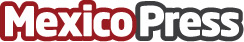 Fracasar puede llegar a ser útil "A veces equivocarse es bueno", con esta expresión se puede entender que a veces cometer errores y fallar merece la pena para en un tiempo futuro saber hacerlo mejor. Existen aprendizajes que permiten que fracasar se convierta casi, en 'éxito'Datos de contacto:Nota de prensa publicada en: https://www.mexicopress.com.mx/fracasar-puede-llegar-a-ser-util Categorías: Telecomunicaciones Sociedad http://www.mexicopress.com.mx